中共乐清市教育局委员会文件乐教党〔2017〕11号中共乐清市教育局委员会关于开展学习贯彻“大干教育加快教育现代化市创建会议”精神的通知各直属单位（学区），各学校（幼儿园）党组织：，乐清市委、市政府在市行政管理中心会议中心大会堂召开“大干教育、加快教育现代化市创建”的千人动员大会。市委书记林亦俊在会议上作了重要讲话，强调大干教育，加快教育现代化市创建是一项事关全局和长远的重大历史任务，对全体党员、教师提出了更高的要求。此次大会为我市的教育指明了方向，是深入推进教育现代化建设的行动指南。现将《中共乐清市委 乐清市人民政府 关于大干教育加快教育现代化市创建的实施意见》、《乐清市委书记林亦俊在“大干教育加快教育现代化市创建”动员大会上的讲话》转发给你们，请各学区、各学校（幼儿园）党组织高度重视，组织全体党员干部和教职员工认真学习，全面落实会议精神，并将组织学习情况以书面形式于前发送至机关党委。邮箱：jyjjgdw1@163.com。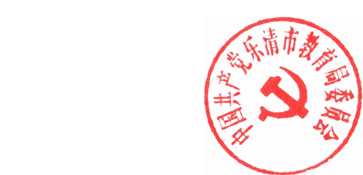 中共乐清市教育局委员会2017年7月5日中共乐清市教育局委员会             2017年7月5日印发